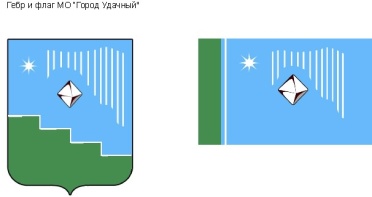 Российская Федерация (Россия)Республика Саха (Якутия)Муниципальное образование «Город Удачный»Городской Совет депутатовIV созывVII СЕССИЯРЕШЕНИЕ28 марта 2018 года                                                                                                        №7-4Об отчете главы города о результатах своей деятельности и деятельности городской администрации по итогам 2017 годаВ соответствии с Федеральным законом от 6 октября 2003 года № 131-ФЗ «Об общих принципах организации местного самоуправления в Российской Федерации», Уставом МО «Город Удачный», заслушав и обсудив информацию главы города Приходько А.В. о результатах своей деятельности и деятельности городской администрации по итогам 2017 года, городской Совет депутатов МО «Город Удачный» решил:Признать работу главы города и возглавляемой им городской администрации по итогам работы за 2017 год удовлетворительной.Утвердить отчет главы города о результатах своей деятельности и деятельности городской администрации по итогам 2017 года (прилагается).Опубликовать (обнародовать) настоящее решение в порядке, установленном Уставом МО «Город Удачный».Контроль исполнения настоящего решения возложить на комиссию по законодательству, правам граждан, местному самоуправлению (Ершов Ю.И.).Председатель городского Совета депутатов 			                                 В.В. Файзулин